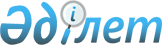 2012 жылы қоғамдық жұмыстарды ұйымдастыру туралы
					
			Күшін жойған
			
			
		
					Шығыс Қазақстан облысы Өскемен қаласы әкімдігінің 2011 жылғы 29 қарашадағы  N 14035 қаулысы. Шығыс Қазақстан облысы Әділет департаментінің Өскемен қалалық әділет басқармасында 2011 жылғы 27 желтоқсанда № 5-1-176 тіркелді. Қаулысының қабылдау мерзімінің өтуіне байланысты қолдану тоқтатылды (ШҚО Өскемен қаласы әкімдігінің 2013 жылғы 04 қаңтардағы N Шн-2/4 хаты)      Ескерту. Қаулысының қабылдау мерзімінің өтуіне байланысты қолдану тоқтатылды (ШҚО Өскемен қаласы әкімдігінің 2013.01.04 N Шн-2/4 хаты).      РҚАО ескертпесі.

      Мәтінде авторлық орфография және пунктуация сақталған.

      Қазақстан Республикасының 2001 жылғы 23 қаңтардағы «Қазақстан Республикасындағы жергілікті мемлекеттік басқару және өзін-өзі басқару туралы» Заңының 31-бабының 1-тармағының 13) тармақшасының, Қазақстан Республикасының 2001 жылғы 23 қаңтардағы «Халықты жұмыспен қамту туралы» Заңының 7-бабының 5) тармақшасының, 20-бабының, Қазақстан Республикасы Үкіметінің 2001 жылғы 19 маусымдағы № 836 қаулысымен бекітілген Қоғамдық жұмыстарды ұйымдастыру мен қаржыландырудың ережесінің 6, 7, 8, 18-тармақтарының негізінде, мемлекеттік кепілдіктер жүйесін кеңейту мақсатында және жұмысқа орналасуда қиыншылық көретін тұрғындардың әр түрлі топтарын қолдау үшін, Өскемен қаласының әкімдігі ҚАУЛЫ ЕТЕДІ:



      1. 2012 жылы қоғамдық жұмыстар өткізілетін ұйымдардың қоса беріліп отырған тізбесі, қоғамдық жұмыстардың түрлері, көлемдері, қаржыландыру көздері және нақты шарттары бекітілсін.



      2. Еңбекақының мөлшері 2012 жылға белгіленген ең төменгі жалақыдан кем емес мөлшерде бекітілсін.

      3. Осы қаулының орындалуын бақылау қала әкімінің орынбасары А.Қ. Нұрғазиевке жүктелсін.



      4. Осы қаулы оның алғашқы ресми жарияланған күнінен кейін күнтізбелік он күн өткен соң қолданысқа енгізіледі.      Өскемен қаласының әкімі                    И. Әбішев

Өскемен қаласы әкімдігінің

2011 жылғы 29 қарашадағы

№ 14035 қаулысымен

бекітілген 2012 жылы қоғамдық жұмыстар өткізілетін ұйымдардың тізбесі,

қоғамдық жұмыстардың түрлері, көлемдері, қаржыландыру көздері

және нақты шарттары      Қоғамдық жұмыстардың нақты талаптары:

      Жұмыс аптасының ұзақтығы 5 күнді құрайды, екі демалыс күн беріледі, сегіз сағаттық жұмыс күні, түскі үзіліс 1 сағат, еңбекақы төлеу еңбек шартының негiзiнде Қазақстан Республикасының заңнамасына сәйкес реттеледi, орындалатын жұмыстың санына, сапасына және күрделiлiгiне байланысты жұмыс уақытын есептеу табелінде көрсетілген дәлелді жұмыс істеген уақыты арқылы жұмыссыздың жеке шотына аудару жолымен жүзеге асырылады; еңбекті қорғау және қауіпсіздік техникасы бойынша нұсқаулық, арнайы киіммен, құрал-жабдықтармен қамтамасыз ету; зейнетақы және әлеуметтік ақша аударулар Қазақстан Республикасының заңнамаларына сәйкес жүргізіледі, уақытша жұмысқа жарамсыздық бойынша әлеуметтік жәрдемақы төлеу, денсаулыққа мертігу немесе басқа зақымдану салдарынан келтірілген зияндардың орнын толтыру. Жұмыскерлердің жеке санаттары (әйелдер және отбасылық міндеттері бар тұлғалар, мүгедектер, он сегіз жасқа толмаған тұлғалар) үшін қоғамдық жұмыстардың талаптары тиісті санатқа еңбек талаптарының ерекшелігін ескере отырып белгіленеді және Қазақстан Республикасы Еңбек заңнамасына сәйкес жұмыс берушінің және жұмыскердің арасында жасалған еңбек шарттарымен қарастырылады.
					© 2012. Қазақстан Республикасы Әділет министрлігінің «Қазақстан Республикасының Заңнама және құқықтық ақпарат институты» ШЖҚ РМК
				№ р/сҰйымдар атауыҚоғамдық жұмыс түрлеріАтқарылатын жұмыстар көлеміСұраныс (жарияланған қажеттілік)Ұсыныс (бекітілген)Қаржыландыру көзі12345671«Шығыс Қазақстан облысы Өскемен қаласы әкімінің аппараты» мемлекеттік мекемесіағымдағы құжаттармен жұмысқа көмек, факстерді жіберу, құжаттарды көшіріп алу; хат-хабарларды жеткізукүніне 15-20 құжат; күніне 13-14 құжат3030Өскемен қаласының бюджеті2«Өскемен қалалық мәслихатының аппараты» мемлекеттік мекемесі (келісім бойынша)мұрағаттық және ағымдағы құжаттармен жұмыс істеуде көмек; сессия және тұрақты комиссия хаттамаларын рәсімдеуге көмек; хат-хабарларды жеткізукүніне 5-10 құжат; жылына 10 сессия хаттамалары, ай сайын 35 тұрақты комиссия хаттамалары; күніне 3-5 құжат66Өскемен қаласының бюджеті3«Өскемен қаласының кәсіпкерлік, ауыл шаруашылығы және ветеринария бөлімі» мемлекеттік мекемесікіріс және шығыс хат-хабарларды тіркеу жұмыстарына көмек; мемлекеттік тілде құжаттарды түзету; өндірістік және өндірістік емес тауарларға бағалар мониторингін енгізуге көмек; хат-хабарларды жеткізукүніне 12-13 хат; күніне 1 адамға 3-5 дүкен; күніне 2-3 құжат55Өскемен қаласының бюджеті4«Өскемен қаласының жұмыспен қамту және әлеуметтік бағдарламалар бөлімі» мемлекеттік мекемесімұрағаттық және ағымдағы құжаттармен, картотекамен, азаматтардың сұраныстары бойынша жұмыс істеуде көмек; экология бойынша құжаттарды ресімдеу, коммуналдық қызмет көрсетулер бойынша материалдық көмек төлемдерін рәсімдеу жұмыстарында, мүгедек адамдармен жұмыстарында көмек; мемлекеттік төлемдерді тағайындауда, әлеуметтік карталармен жұмыста; қызмет көрсететін қала өнеркәсіптерімен, тауармен және қызметтерді берушілермен жұмыста көмек; хат-хабарларды жеткізу; аумақтарды абаттандырукүніне 10-15 құжат; күніне 10-20 құжат; күніне 20 алушы; айына 110 алушы; жылына 500 кәсіпорын; күніне 13-14 құжат; 500 шаршы метр3030Өскемен қаласының бюджеті5«Өскемен қаласының қаржы бөлімі» мемлекеттік мекемесімұрағаттық және ағымдағы құжаттармен жұмыс істеуде, факстерді жіберу, құжаттарды көшіріп алу; хат-хабарларды жеткізукүніне 10-13 құжат; күніне 10-12 құжат1010Өскемен қаласының бюджеті6«Өскемен қаласының Ішкі істер басқармасы» мемлекеттік мекемесі (келісім бойынша)ағымдағы құжаттарды дайындау, картотека жұмыстарына көмек; хат-хабарларды жеткізу; аумақтарды абаттандырукүніне 20 құжат; күніне 10 құжат; 1000 шаршы метр4040Өскемен қаласының бюджеті7Өскемен қаласы әкімдігінің коммуналдық мемлекеттік мекемелері: № 1 қазақ орта мектебі, № 2 мектеп-гимназия-балабақша кешені, көп бейінді № 3 мектеп-гимназиясы, № 4, 5 орта мектептері, № 6 мектеп-балабақша кешені, № 7, 8, 9 орта мектептері, № 10, 11 мектеп-гимназиялары, шетел тілдерін тереңдетіп оқытатын А. Гумбольдт атындағы № 12 гимназиясы, № 13, 14, 15, 16 орта мектептері, М. Әуезов атындағы № 17 орта мектебі, № 18 орта мектебі, № 19 жалпы білім беретін мектеп-кешені, гуманитарлы-эстетикалық даму бағытындағы Ахмет Байтұрсынов атындағы № 20 жалпы білім беретін мектебі, № 22, 23, 24, 26, 27, 29 орта мектептері, № 31 мектеп-лицейі, Қазақстан-Ресей гимназиясы,№ 32, 35, 36 орта мектептері, № 37 әр түрлі деңгейдегі көпкәсіптік жалпы білім беру орта мектебі, Өскемен қаласының № 38 мектеп-гимназиясы, № 39, 40, 42 орта мектептері, Қ. Нұрғалиев атындағы № 43 мектеп-гимназиясы, Оралхан Бөкей атындағы № 44 мектеп-лицейі, № 45 бейімделген орта мектебі, Ахмер орта мектебі, Меновное орта мектебі, Ново-Явленка орта мектебі, Ново-Троицкое орта мектебі, нашар көретін балаларға арналған № 14 мектеп-балабақша кешені, психикалық дамуы тежелген балаларға арналған № 61 балабақша-мектебі, тілінің мүкістігі бар балаларға арналған № 62 мамандандырылған мектеп-балабақшасы, № 96 модельді мектеп-сәби балабақшасы, Крупская атындағы толық емес орта білім беретін мектеп-интернаты, қашықтықтан және бейінді оқыту мектебі- ресурстық орталығы. Өскемен қаласы әкімдігінің коммуналдық мемлекеттік қазыналық кәсіпорыны: оқу-зерттеу экобиоорталығы, жас техниктер станциясы, балалардың «Октябренок» оқу-сауықтыру орталығы, № 6 «Күншуақ» бөбекжайы, № 7 «Радуга» балабақшасы, № 17 «Ручеек» сәби балабақшасы, № 34 «Бақыт үйі» сәби балабақшасы, «Вишенка» сәби балабақшасы, № 42 сәби балабақшасы, № 45 «Болашақ» сәби балабақшасы, № 46 «Огонек» балабақшасы, № 70 бөбекжайы, № 80 «Чудотворец» сәби балабақшасы, № 100, 102, 103 сәби бала-бақшасы, «Ақбота» бөбекжайы, № 9 «Арман» бөбекжайы; № 8 «Мирас» бөбекжайы мұрағаттық және ағымдағы құжаттар-мен жұмыс істеуде көмек; хат-хабарларды жеткізу; аумақтарды абаттандыруайына 300 құжат; айына 8850 құжат; 279438,7 шаршы метр253253Өскемен қаласының бюджеті8«Өскемен қаласының экономика және бюджеті жоспарлау бөлімі» мемлекеттік мекемесімұрағаттық және ағымдағы құжаттармен жұмыс істеуде көмек, факстерді жіберу, құжаттарды көшіріп алу; хат-хабарларды жеткізукүніне 15-20 құжат; күніне 10-12 құжат1515Өскемен қаласының бюджеті9«Шығыс Қазақстан облысы бойынша Салық департаментінің Өскемен қаласы бойынша Салық басқармасы» мемлекеттік мекемесі (келісім бойынша)салық хабарламаларын тіркеуде көмек; заңды тұлғалардың және жеке кәсіпкерлердің салық істерін мерзімі бойынша жоюға, мұрағатқа қайта түскен салық істерін қалыптастыруға көмек; хат-хабарларды жеткізужылына 5000 хабарлама; жылына 5000 салық істері; жылына 10000 хат, хабарлама3030Өскемен қаласының бюджеті10«Өскемен қаласының жер қатынастары бөлімі» мемлекеттік мекемесіазаматтардың өтініштерін тіркеу жұмыстарына көмек; хат-хабарларды жеткізу; аумақтарды абаттандыруайына 60 өтініш; күніне 10-12 хат және жоба; 100 шаршы метр66Өскемен қаласының бюджеті11«Өскемен қаласының сәулет және қала құрылысы бөлімі» мемлекеттік мекемесімұрағаттық және ағымдағы құжаттармен жұмыс істеуде көмек; хат-хабарларды жеткізу; аумақтарды абаттандырукүніне 10-12 құжат; күніне 2-4 хат; 100 шаршы метр;77Өскемен қаласының бюджеті12«Өскемен қаласының дене шынықтыру және спорт бөлімі» мемлекеттік мекемесіқалалық спорттық-бұқаралық іс-шараларды өткізуге және дайындауға көмек; хат-хабарларды жеткізу; аумақтарды абаттандыружылына 90 іс-шаралар; айына 110 құжат; 214 шаршы метр55Өскемен қаласының бюджеті13«Өскемен қаласының Әділет басқармасы» мемлекеттік мекемесі (келісім бойынша)мұрағаттық және ағымдағы құжаттармен жұмыс істеуде көмекайына 450 құжат2020Өскемен қаласының бюджеті14«Өскемен қаласының тұрғын үй-коммуналдық шаруашылық, жолаушылар көлігі және автомобиль жолдары бөлімі» мемлекеттік мекемесімұрағаттық құжаттармен жұмыс істеуде көмек; факстерді жіберу, құжаттарды көшіріп алу; хат-хабарларды жеткізукүніне 17 папка; күніне 60 құжат; аптасына 80-100 құжат1010Өскемен қаласының бюджеті15«Өскемен қаласының мәдениет және тілдерді дамыту бөлімі» мемлекеттік мекемесіқалалық мәдени-бұқаралық іс-шараларды өткізуге көмек, ағымдағы құжаттармен жұмыс істеуде көмек; хат-хабарларды жеткізужылына 300 мәдени іс-шара; айына 1230 құжат; айына 264 құжат77Өскемен қаласының бюджеті16«Өскемен қаласының прокуратурасы» мемлекеттік мекемесі (келісім бойынша)қадағалаудағы істермен жұмыста көмек; қадағалаудағы істерді, материалдарды тігуде көмек; кіріс хат-хабарламаларды тіркеу журналын жүргізуге көмек; рұқсаттама беру; ғимараттарға қызмет көрсету жұмыстарына көмекайына 1500 дана; күніне 50-70 құжат; күніне 100-150 құжат; күніне 20 дана; 1500 шаршы метр1010Өскемен қаласының бюджеті17«Өскемен қаласының орталықтандырылған кітапханалар жүйесі» мемлекеттік мекемесіағымдағы құжаттармен жұмыс істеуде көмек; оқырмандарға қызмет көрсету бойынша жұмысқа көмек; қалалық мәдени бұқаралық іс-шараларды өткізуге көмек; кітап қорымен жұмыста көмекжылына 1000 құжат; жылына 4000 адам; жылына 60 іс-шара; жылына 12000 дана1515Өскемен қаласының бюджеті18Өскемен қаласы әкімдігінің «Істер басқармасы» коммуналдық мемлекеттік қазыналық кәсіпорнының № 1, 2, 3, 4, 5, 6, 7, 8, 9, 10, 11, 12, 13, 14 филиалдарыаумақты абаттандыруда, өңірлік экологиялық сауықтыруда көмек, мәдени-бұқаралық іс-шараларды өткізуге көмек; мұрағаттық және ағымдағы құжаттармен жұмыс істеуде көмек; хат-хабарларды, хабарламаларды жеткізу280 000 шаршы метр; қалада өтетін барлық іс-шаралар; күніне 168 құжат; жылына 7500 құжат280280Өскемен қаласының бюджеті19«Шығыс Қазақстан облысы Өскемен қаласы Меновной ауылдық округі әкімінің аппараты» мемлекеттік мекемесішаруашылық кітаптарын нақтылау бойынша сұраныстарды жүргізуге көмек; аумақты абаттандыру; хат-хабарларды жеткізутұрғындардың 11 000 жалпы адам санымен 7 ауыл; 3,143 гектар; күніне 10-15 құжат2020Өскемен қаласының бюджеті20«Өскемен қаласының ішкі саясат бөлімі» мемлекеттік мекемесікіріс және шығыс хат-хабарларды тіркеу жұмыстарына көмек; хат-хабарларды жеткізу; қалалық іс шараларды ұйымдастыруға көмеккүніне 20-30 құжат; күніне 10-15 құжат; айына 20 іс-шара44Өскемен қаласының бюджеті21«Шығыс Қазақстан облысының жұмыспен қамту және әлеуметтік бағдарламаларды үйлестіру басқармасы» мемлекеттік мекемесі (келісім бойынша)кіріс және шығыс хат-хабарларын тіркеу жұмыстарына көмек; хат-хабарларды жеткізу аумақты абаттандыружылына 3800 құжат; жылына 1250 құжат; 670 шаршы метр1010Өскемен қаласының бюджеті22«Шығыс Қазақстан облысының ішкі істер департаменті» мемлекеттік мекемесі (келісім бойынша)мұрағаттық және ағымдағы құжаттармен жұмыс істеуде көмек; жайларды жөндеу жұмыстарына көмек; аумақты абаттандырукүніне 50 құжат; 180 шаршы метр; 0,2 гектар1010Өскемен қаласының бюджеті23«Шығыс Қазақстан облысының білім беру басқармасы» мемлекеттік мекемесі (келісім бойынша)сұраныс бойынша ақпарат жинап, жинақтау жұмыстарында, басқармалар мен департаменттермен хат алмасуда көмек; жұмыстарында көмек; факспен хаттарды жіберу; хат-хабарларды жеткізуқала және аудандардың 19 білім беру бөлімдері; күніне 6 құжат; күніне 20 хат; күніне 3 хатқа дейін66Өскемен қаласының бюджеті24«Шығыс Қазақстан облысының кәсіпкерлік және өнеркәсіп басқармасы» мемлекет мекемесі (келісім бойынша)мұрағаттық және ағымдағы құжаттармен жұмыс істеуге көмек, қала бойынша баға мониторингін жүргізу; лицензиялау бойынша құжаттарды рәсімдеуге көмек; хат-хабарларды жеткізукүніне 20-30 құжат; күніне 10-12 құжат; күніне 10-15 құжат88Өскемен қаласының бюджеті25«Қазақстан Республикасы Еңбек және халықты әлеуметтік қорғау министрлігі Бақылау және әлеуметтік қорғау комитетінің Шығыс Қазақстан облысы бойынша бақылау және әлеуметтік қорғау департаменті» мемлекеттік мекемесі (келісім бойынша)хабарламаларды, кіріс және шығыс хат-хабарларын тіркеу жұмыстарында көмек; хат-хабарларды жеткізу; төлемдер мен жәрдемақыларды рәсімдеу жұмыстарына, инфляция көлемін есепке ала отырып, зейнетақы істерін қайта есептеу үшін құжаттарды дайындауға көмеккүніне 5000 хабарлама; күніне 10-20 құжат; күніне 13-14 құжат; жылына 521 500 алушы1515Өскемен қаласының бюджеті26«Шығыс Қазақстан облысының әділет департаменті» мемлекеттік мекемесі (келісім бойынша)мұрағаттық құжаттармен жұмыс істеуде көмек; тіркеме істерді тігу; сұраныстарға анықтама беруге көмек; хат-хабарларды жеткізуайына 160 құжат; айына 180 іс; күніне 80 анықтама; күніне 12 құжат1515Өскемен қаласының бюджеті27«Шығыс Қазақстан облысының Статистика департаменті» мемлекеттік мекемесі (келісім бойынша)статистикалық есепті қабылдауға, дайындауға, түзетуге, хат-хабарларды жеткізуге көмектесу; «Көрсететін қызмет көлемі бойынша жеке кәсіпкерлерді зерттеу анкетасы»; «Заңды және жеке тұлғаларды зерттеу анкетасы»; «Шаруашылықтардағы мал өнімдерінің өндірісін таңдамалы зерттеу»жылына 850 кәсіпорын; жылына 900 респондент; жылына 1120 респондент; 30 аумақтық шаруашылық1515Өскемен қаласының бюджеті28«Шығыс Қазақстан облысының тілдерді дамыту басқармасы» мемлекеттік мекемесі (келісім бойынша)ағымдағы құжаттармен жұмыс істеуде көмек; бұқаралық мәдени шараларды өткізуде көмек; мемлекеттік тілде телерадио-хабарларды таратуда мониторинг жүргізуде көмеккүніне 30 құжат; жылына 30 астам іс-шара; хабарларды тарату уақытының 50 % кем емес22Өскемен қаласының бюджеті29«Қазақстан Республикасының қоршаған ортаны қорғау министрлігінің Экологиялық реттеу және бақылау комитетінің Ертіс экология департаментінің Шығыс Қазақстан филиалы» мемлекеттік мекемесі (келісім бойынша)мұрағаттық және ағымдағы құжаттармен жұмыс істеуде көмек; хат-хабарларды жеткізу; аумақты абаттандырукүніне 20-25 құжат; күніне 10 құжат; 1,3 гектар66Өскемен қаласының бюджеті30«Зағиптар мен көздері нашар көретіндер үшін мамандандырылған Шығыс Қазақстан облыстық кітапханасы» мемлекеттік мекемесі (келісім бойынша)аумақты абаттандыру1392,8 шаршы метр22Өскемен қаласының бюджеті31«Шығыс Қазақстан облысының мемлекеттік мұрағаты» мемлекеттік мекемесі (келісім бойынша)заңды және жеке тұлғалардың әлеуметтік-құқықтық сипаттағы сұрауларын жүзеге асыру мақсатында жұмыстарында көмекжылына 200-300 іс22Өскемен қаласының бюджеті32Қазақстан Республикасының Мемлекеттік қызмет істері жөніндегі агенттігінің Шығыс Қазақстан облысы бойынша басқармасы» мемлекеттік мекемесі (келісім бойынша)мұрағаттық және ағымдағы құжаттармен жұмыс істеуде көмек, хат-хабарларды жеткізужылына 500 құжат33Өскемен қаласының бюджеті33«Зейнетақы төлеу бойынша мемлекеттік орталық» республикалық мемлекеттік қазыналық кәсіпорынының Шығыс Қазақстан облыстық филиалы (келісім бойынша)мұрағаттық және ағымдағы құжаттармен жұмыс істеуде көмек; зейнетақы істерімен жұмыста, зейнетақыны қайта есептеуде көмек; экология бойынша макет істерін өңдеуге көмектесу; жүктілік және баланың тууына макеттерді қарастыру жұмыстарына көмек; хат-хабарларды жеткізукүніне 20 құжат; 49 000 зейнетақылық құжат; айына 800 макет; айына 3000 макет; күніне 10-15 құжат1515Өскемен қаласының бюджеті34«Шығыс Қазақстан облысы бойынша қылмыстық атқару жүйесі комитетінің басқармасы» мемлекеттік мекемесі (келісім бойынша)мұрағаттық және ағымдағы құжаттармен жұмыс істеуде көмек; сотталғандарға әкімшілік жауапкершілікке тартылуларына байланысты сұрауларды толтыруға көмек; шақырулар толтыру, даярланған анықтамаларды, түсіндірме хаттарды жіберуге көмекжылына 320 құжат; жылына 458 сұраным; айына 169 сұраным1010Өскемен қаласының бюджеті35Қазақстан Республикасының Жоғарғы соты жанындағы Соттық әкімшіліктендіру бойынша комитетінің Шығыс Қазақстан облысының соттар әкімшілігі (келісім бойынша)мұрағаттық және ағымдағы құжаттармен жұмыс; номенклатуралық нарядтардың тізімдерін жасаукүніне 15 іс; күніне 500 парақ1515Өскемен қаласының бюджеті36«Тұрмысы төмен азаматтарды қолдау жөніндегі Шығыс Қазақстан аймақтық шағын несие беру қоры» Қоғамдық қоры (келісім бойынша)мұрағаттық және ағымдағы құжаттармен жұмыс істеуде көмек; хат-хабарлар жеткізу; аумақты абаттандыружылына 2650 құжат; айына 60-70 құжат; 70 шаршы метр44Өскемен қаласының бюджеті, жұмыс берушілер37«Шығыс Қазақстан халықтар ассамблеясының облыстық Достық үйі» коммуналдық мемлекеттік қазыналық кәсіпорыны (келісім бойынша)мұрағаттық және ағымдағы құжаттармен жұмыс істеуде көмек; мәдени іс-шараларды ұйымдастыру және өткізуге көмек; аумақты абаттандырукүніне 10-12 құжат; жылына 60 іс-шара; 751 шаршы метр99Өскемен қаласының бюджеті38Өскемен қаласы әкімдігінің «Жігер» балалар-жасөспірімдер клубтарының Өскемен қалалық бірлестігі» коммуналдық мемлекеттік қазыналық кәсіпорыныаумақты абаттандыру25 646,9 шаршы метр1010Өскемен қаласының бюджеті39«Металлург» мәдениет және демалыс саябағы жауапкершілігі шектеулі серіктестігі (келісім бойынша)гүлзарларды өңдеу (кесу, суару, шөптеу); аумақтағы бұталарды кесу, аумақтағы шөпті шабу; су көздерін қоқыстан тазарту1500 шаршы метрге; 1136 шаршы метр; 3 гектар1010Өскемен қаласының бюджеті, жұмыс беруші40Меншік пәтер иелерінің кооперативтері (келісім бойынша): «Крылова, 106», «Защита-2», «Қабанбай батыр, 91», «Қазақстан, 70», «Рауан», «Карабах», «Жәрдем», «Синтез», «Кедр»аумақты абаттандыру; жалпы аудандағы кіре берістерді жинастыру, қоқысты тиеу; жайларды жинастыру24199,8 шаршы метр; 6000 шаршы метр; 15400 шаршы метр3838Өскемен қаласының бюджеті, жұмыс беруші41«Шығыс Қазақстан облыстық Ауғаныстандағы соғыс ардагерлері мен мүгедектері одағы» қоғамдық бірлестігі (келісім бойынша)ағымдағы құжаттармен жұмыстарда көмек; аумақты мәдени тұрғыдағы іс-шараларды ұйымдастыруға, жауынгер- интернационалистер туралы кітап шығаруға фотосуреттер және ақпараттарды жинауға көмек; көгалдандыру және аумақты абаттандырукүніне 7-10 құжат; 4 қала және 15 аймақ; 300 шаршы метр66Өскемен қаласының бюджеті, жұмыс беруші42«Ауғаныстандағы соғыс ардагерлерінің Өскемендегі қалалық ұйымы» қоғамдық бірлестігі (келісім бойынша)Жеңіс саябағында және қала мектептеріндегі жауынгер-интернационалистерге арналған мұражай бұрыштарына қондырғылар және әсемдеу жұмыстарына көмек; оқушылар арасында ерлікке дайындау және сабақтар өткізу; аумақты мәдени тұрғыдағы іс-шараларды ұйымдастыруда көмек; Ауған соғысында қайтыс болған және мүгедектердің отбасындағы қарт адамдарға әлеуметтік көмек; жауынгер-интернационалистерді еске алу ескерткіші аумағын абаттандыру; қала бойынша тұрмыс жағдайы төмен отбасыларға әлеуметтік көмірді бөліп беру жұмыстарына көмекжылына 7 мектеп; жылына 45 мектеп; жылына 28 отбасы; 1000 шаршы метр; жылына 45000 тонна88Өскемен қаласының бюджеті, жұмыс беруші43«Өскемен қаласының және облыс бағбандарының одағы» қоғамдық бірлестігі (келісім бойынша)саяжай телімдерін күзету505 гектар3030Өскемен қаласының бюджеті, жұмыс беруші44«Өскемен қаласының кадастрлық бюросы» мемлекеттік кәсіпорныағымдағы құжаттармен жұмыстарда көмек; аумақты абаттандырукүніне 20 құжат; 542 шаршы метр66Өскемен қаласының бюджеті, жұмыс беруші45Қоғамдық бірлестіктер: «Алтын-Ай» мүгедек әйелдердің қоғамдық бірлестігі, «Мүгедек әйелдердің Республикалық «Бибі-Ана» қоғамы» қоғамдық бірлестігінің Шығыс Қазақстан облыстық филиалы, Шығыс Қазақстан филиалы «Қазақ соқырлар қоғамы» қоғамдық бірлестігінің Шығыс Қазақстан облыстық филиалы, «Благодеяние» көру бойынша мүгедектердің жеке қоры (келісім бойынша)арнайы киімдерді жөндеуге және тігуге, төсек орындарын, жұмыс халаттарын тігуге көмек; ағымдағы құжаттармен жұмыстарда көмек, хат-хабарларды жеткізу; аумақты абаттандыружылына 51 000 қолғап, 35050 дана төсек орын жинағы; жылына 1620 арнайы киім; айына 100 құжат; 426 шаршы метр4242Өскемен қаласының бюджеті, жұмыс беруші46«Шығыс Қазақстан облыстық Ішкі Істер департаменті Жол полициясы басқармасы» мемлекеттік мекемесі (келісім бойынша)мұрағаттық және ағымдағы құжаттармен жұмыс істеуде көмек; аумақты абаттандыруайына 312 іс және 249 журнал; 2690 шаршы метр1010Өскемен қаласының бюджеті47«Өскемен қаласы әкімдігінің дене шынықтыру-сауықтыру кешені» коммуналдық мемлекеттік қазыналық кәсіпорыныағымдағы құжаттармен жұмыс істеуде көмек; аумақты абаттандырукүніне 5-7 құжат 3500 шаршы метр44Өскемен қаласының бюджеті48№ 1 «Қазақ соқырлар қоғамының Өскемен қалалық оқу-өндірістік кәсіпорыны» жауапкершілігі шектеулі серіктестік (келісім бойынша)аумақты абаттандыру; сауда орталықтарына парақтарды жеткізу0,52 гектар; айына 240 дана77Өскемен қаласының бюджеті, жұмыс беруші49№ 2 «Қазақ соқырлар қоғамының Өскемен қалалық оқу-өндірістік кәсіпорыны» жауапкершілігі шектеулі серіктестік (келісім бойынша)аумақты абаттандыру; сауда орталықтарына парақтарды жеткізу0,5218 гектар; айына 240 дана77Өскемен қаласының бюджеті, жұмыс беруші50Өскемен қаласы әкімдігінің «Істер басқармасы» коммуналды мемлекеттік қазыналық кәсіпорнымұрағаттық және ағымдағы құжаттармен жұмыс істеуде көмек; аумақты абаттандыру; Өскемен қаласы әкімдігінің қызметтік көліктеріне қызмет көрсету бойынша гаражда жұмыс істеу үшін диспетчерге көмеккүніне 10-15 папка; 1100 шаршы метр; 23 автокөлік55Өскемен қаласының бюджеті51«Өскемен қаласының қорғаныс істер жөніндегі басқармасы» мемлекеттік мекемесі (келісім бойынша)әскерге шақырылғандардың жеке істерін рәсімдеу жұмыстарына көмек; тіркемелерін, шақыру құжаттарын, анықтамаларын, автобиографияларын рәсімдеу жұмыстарына көмекайына 100 іс1515Өскемен қаласының бюджеті52«Шығыс Қазақстан облысының туризм, дене шынықтыру және спорт басқармасы» мемлекеттік мекемесі (келісім бойынша)ағымдағы құжаттармен жұмыс істеуде көмек; хат-хабарларды жеткізужылына 2520 құжат; айына 160 құжат77Өскемен қаласының бюджеті53Өскемен қаласы әкімдігінің шаруашылық жүргізу құқығындағы «Шаһар» коммуналдық мемлекеттік кәсіпорныағымдағы құжаттармен жұмыстарда көмек; аумақты көріктендірукүніне 10-15 құжат; 3500 шаршы метр44Өскемен қаласының бюджеті54«Шығыс Қазақстан облысы бойынша Қазақстан Республикасы прокуратурасының Құқықтық статистика және арнайы есепке алу жөніндегі комитетінің басқармасы» мемлекеттік мекемесі (келісім бойынша)мұрағаттық және ағымдағы құжаттармен жұмыс істеуде көмек; хат-хабарларды жеткізу; азаматтардың өтініштерін тіркеу жұмыстарына көмек; сұрауларға анықтама беруге көмеккүніне 160 құжат; күніне 180 іс; күніне 80 анықтама; күніне 12 құжат77Өскемен қаласының бюджеті55Өскемен қаласы әкімдігінің «Балалық шақты және отбасын қолдау орталығы» коммуналдық мемлекеттік қазыналық кәсіпорныхат-хабарларды тіркеу; азаматтардың жеке істерімен, ағымдағы құжаттармен жұмыста көмекжылына 1500 құжат; күніне 10 құжат11Өскемен қаласының бюджеті56Өскемен қаласы әкімдігінің «№ 1 жұмыспен қамту орталығы» коммуналдық мемлекеттік мекемесіхат-хабарларды тіркеу; хат-хабарларды жеткізу; халықпен жұмысжылына 1500 құжат; жылына 1500 адам66Өскемен қаласының бюджеті57Өскемен қаласы әкімдігінің «№ 2 жұмыспен қамту орталығы» коммуналдық мемлекеттік мекемесіхат-хабарларды тіркеу; хат-хабарларды жеткізу; халықпен жұмысжылына 1200 құжат; жылына 1500 адам55Өскемен қаласының бюджеті58«Шығыс Қазақстан облысының табиғатты пайдалануды реттеу және табиғат ресурстары басқармасы» мемлекеттік мекемесі (келісім бойынша)хат-хабарларды тіркеу; хат-хабарларды жеткізу; ағымдағы құжаттармен жұмыс істеуде көмек; картотекамен, азаматтардың өтініштерін тіркеу жұмыстарына көмекжылына 2500 құжат; күніне 20-30 іс1010Өскемен қаласының бюджеті59«Өскемен қаласының білім беру бөлімі» мемлекеттік мекемесіМектепке дейінгі мекемелерге балалардың мемлекеттік қызметін тіркеуге көмек; ағымдағы құжаттармен жұмысқа көмекжылына 2600 құжат; күніне 12-13 құжат1010Өскемен қаласының бюджеті60«Өскемен қаласының Ішкі істер басқармасының көші-қон бөлімі» мемлекеттік мекемесі (келісім бойынша)іс жүргізуде, картотекамен жұмыста, мұрағаттық істерді рәсімдеуге көмеккүніне 30 құжат1010Өскемен қаласының бюджеті61«Шығыс Қазақстан облысының қорғаныс істері бойынша департаменті» мемлекеттік мекемесі (келісім бойынша)аумақтарды абаттандыру; іс жүргізуде көмек1500 шаршы метр; жылына 3000 құжат101062«Шығыс Қазақстан облыстық сәулет-этнографиялық және табиғи-ландшафтық мұражай-қорығы» коммуналдық мемлекеттік қазыналық кәсіпорыны (келісім бойынша)аумақты көгалдандыру және жинастыру, ағаштарды бұтақтардан тазалау43,51 гектар1515Өскемен қаласының бюджеті63«Шығыс Қазақстан облысы әкімінің аппараты» мемлекеттік мекемесі (келісім бойынша)ағымдағы құжаттармен жұмысқа көмек, факстерді жіберу; хат-хабарларды жеткізуайына 5000 құжат күніне 10-13 құжат17 17Өскемен қаласының бюджетіБарлығы:12501250